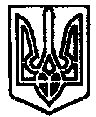       УКРАЇНА	                        ПОЧАЇВСЬКА  МІСЬКА  РАДА                                 СЬОМЕ  СКЛИКАННЯСОРОК ДРУГА СЕСІЯ РІШЕННЯВід «      » квітня 2019 року	ПРОЕКТПро делегування повноважень щодо проведення атестаціїРозглянувши лист Комунальної установи « Публічна бібліотека» Почаївської міської ради  № 12 від 13.03.2019 року, враховуючи Наказ № 44 від 16.07.2007 року « Про затвердження Положення про проведення атестації працівників підприємств, установ, організацій та закладів галузі культури», керуючись Законом України «Про місцеве самоврядування в Україні», Почаївська міська радаВИРІШИЛА:Надати дозвіл Комунальній установі « Публічна бібліотека» Почаївської міської ради Тернопільської області на проведення атестації працівників установи.Делегувати повноваження щодо атестації Комунальної установи  «Публічна бібліотека» Почаївської міської ради відділу культури і туризму Кременецької РДА.Контроль за виконання рішення покласти на заступника міського голови відповідно до розподілу функціональних обов’язків.Чубик А.В.Коношевська М.В.